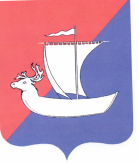 АДМИНИСТРАЦИЯ СЕЛЬСКОГО ПОСЕЛЕНИЯ «ПУСТОЗЕРСКИЙ  СЕЛЬСОВЕТ» ЗАПОЛЯРНОГО РАЙОНА НЕНЕЦКОГО АВТОНОМНОГО ОКРУГАП О С Т А Н О В Л Е Н И Еот   22.04 .2022  № 35с. Оксино Ненецкий автономный округОБ  УТВЕРЖДЕНИИ  ПОЛОЖЕНИЯ  О  МЕСТНОЙ  АВТОМАТИЗИРОВАННОЙ СИСТЕМЕ  ЦЕНТРАЛИЗОВАННОГО  ОПОВЕЩЕНИЯ  НАСЕЛЕНИЯ  СЕЛЬСКОГО ПОСЕЛЕНИЯ «ПУСТОЗЕРСКИЙ СЕЛЬСОВЕТ»  ЗАПОЛЯРНОГО РАЙОНА НЕНЕЦКОГО АВТОНОМНОГО ОКРУГАВ соответствии с Федеральным законом от 21.12.1994 № 68-ФЗ «О защите населения и территорий от чрезвычайных ситуаций природного и техногенного характера», Федеральным законом от 06.10.2003 № 131-ФЗ «Об общих принципах организации местного самоуправления в Российской Федерации» в целях защиты населения и территорий от чрезвычайных ситуаций, Администрация Сельского поселения «Пустозерский  сельсовет» Заполярного района  Ненецкого автономного округа ПОСТАНОВЛЯЕТ:1. Утвердить Положение о местной автоматизированной системе централизованного оповещения населения Сельского поселения  «Пустозерский сельсовет» Заполярного района  Ненецкого автономного округа согласно Приложению.2. Настоящее постановление вступает в силу после его официального опубликования (обнародования). .Глава Сельского поселения«Пустозерский сельсовет» ЗР НАО                            С.М.Макарова			Приложение 1к постановлению Администрации Сельского поселения «Пустозерский сельсовет» ЗР НАОот   22.04.2022 № 35Положениео местной автоматизированной системе централизованного оповещения населенияСельского поселения «Пустозерский сельсовет» Заполярного района Ненецкого автономного округаРаздел IОбщие положения1. Настоящее Положение, разработано в соответствии с постановлением Правительства Российской Федерации от 30.12.2003 № 794 «О единой государственной системе предупреждения и ликвидации чрезвычайных ситуаций», Положением о системах оповещения населения, утвержденным приказом Министерства Российской Федерации по делам гражданской обороны, чрезвычайным ситуациям и ликвидации последствий стихийных бедствий № 578и Министерства цифрового развития, связи и массовых коммуникаций Российской Федерации № 365 от 31.07.2020 (далее – Положение о системах оповещения населения), определяет назначение, задачи и требования к местной автоматизированной системе централизованного оповещения населения Сельского поселения «Пустозерский сельсовет» Заполярного района  Ненецкого автономного округа (далее – МАСЦО) ее задействование и поддержание в состоянии постоянной готовности.2. Основные понятия и термины, используемые в настоящем Положении, применяются в значениях, определенных Положением о системах оповещения населения.3. МАСЦО создается на муниципальном уровне функционирования единой государственной системы предупрежденияи ликвидации чрезвычайных ситуаций 
(далее – РСЧС).Границами зоны действия МАСЦО являются границы Сельского поселения «Пустозерский сельсовет» Заполярного района  Ненецкого автономного округа.4. На МАСЦО оформляется паспорт, рекомендуемый образец которого приведен в Приложении № 2 к Положению о системах оповещения населения.Раздел IIНазначение и основные задачиМАСЦО5. МАСЦО предназначена для обеспечения доведения сигналов оповещения и экстренной информации до населения, органов управления и РСЧС.6. Основной задачей МАСЦО является обеспечение доведения сигналов оповещения и экстренной информации до:1) руководящего состава муниципального звена территориальной подсистемы единой государственной системы предупреждения и ликвидации чрезвычайных ситуаций (далее – муниципальное звено ТП РСЧС);2) Главного управления Министерства Российской Федерации по делам гражданской обороны, чрезвычайным ситуациям и ликвидации последствий стихийных бедствий по Ненецкому автономному округу (далее – Главное управление МЧС России по Ненецкому автономному округу);3) органов, специально уполномоченных на решение задач в области защиты населения и территорий от чрезвычайных ситуаций при Сельском поселении «Пустозерский сельсовет» Заполярного района  Ненецкого автономного округа (далее – специально уполномоченный орган поселения);4) дежурных (дежурно-диспетчерских) служб организаций;5) людей, находящихся на территории поселения.Раздел IIIПорядок задействованияМАСЦО7. Задействование по предназначению МАСЦО планируется и осуществляется в соответствии с настоящим Положением, Планом действий по предупреждению и ликвидации чрезвычайных ситуаций на территории  Сельского поселения «Пустозерский сельсовет» Заполярного района  Ненецкого автономного округа.8. Органы повседневного управления РСЧС, получив в системе управления РСЧС сигналы оповещения и (или) экстренную информацию, подтверждают получение и немедленно доводят их до главы Сельского поселения «Пустозерский сельсовет» Заполярного района  Ненецкого автономного округа, а также органов управления районного звена ТП РСЧС.9. Решение на задействование муниципальной системы оповещения принимается главой Сельского поселения «Пустозерский сельсовет» Заполярного района  Ненецкого автономного округа.10. Специалист Администрации Сельского поселения «Пустозерский сельсовет» Заполярного района  Ненецкого автономного округа получив решение на задействование МАСЦО, подтверждает его получение в соответствии с инструкциями по доведению сигналов оповещения и (или) экстренной информации до органов управления и сил гражданской обороны и районного звена ТП РСЧС, утверждаемыми 
в установленном порядке.11. Передача сигналов оповещения и (или) экстренной информации может осуществляться в автоматическом, автоматизированном либо ручном режимах функционирования МАСЦО.Основной и приоритетный режим функционирования МАСЦО – автоматизированный.12. Передача сигналов оповещения и (или) экстренной информации населению осуществляется в соответствии с требованиями, изложенными 
в Положении о системах оповещения населения.Раздел IVПоддержание в готовностиМАСЦО13. Поддержание в состоянии постоянной готовности к использованию МАСЦО осуществляется в соответствии с Положением о системах оповещения населения, утвержденного приказом МЧС России, Мининформсвязи России и Минкультуры России от 25.07.2006 № 422/90/376.14. Комплексные проверки готовности МАСЦО проводятся два раза в год по решению Управления гражданской защиты и обеспечения пожарной безопасности Ненецкого автономного округа.15. По результатам комплексной проверки готовности МАСЦО оформляется акт, в котором отражаются проверенные вопросы, выявленные недостатки, предложения по их своевременному устранению и оценка готовности МАСЦО.Приложение 2к постановлению Администрации Сельского поселения «Пустозерский сельсовет» ЗР НАОот   22.04.2022 № 35ПАСПОРТ системы оповещения населения (МАСЦО)
Сельского поселения «Пустозерский сельсовет» Заполярного района Ненецкого автономного округа
по состоянию на __.__.20__ г.Наименование: Сельское поселение «Пустозерский сельсовет» ЗР НАОШифр: отсутствует Год ввода системы оповещения в эксплуатацию: ___________Установленный срок эксплуатации системы оповещения ___ (лет). Превышение эксплуатационного ресурса  ___ (лет).1. Охват населения1.1. Охват населения средствами оповещения:    ------------------------------------------1.2. Охват населения различными средствами оповещения, в %1.3. Охват населения локальными системами оповещения организаций, эксплуатирующих ОПО I и II классов опасности, особо радиационно-опасные и ядерно-опасные производства и объекты, гидротехнические сооружения чрезвычайно высокой опасности, гидротехнические сооружения высокой и др.опасности1.4. Охват населения в зонах, подверженных угрозам природного и техногенного характера, комплексными системами экстренного оповещения населения ГКСЭОН)1.5. Охват населения, средствами ОКСИОН1.6. Наличие систем оповещения в местах массового скопления людей: всего необходимо  ___, имеется ___,в том числе: на автомобильных вокзалах необходимо ___, имеется ___;на железнодорожных вокзалах необходимо ___, имеется __;на стадионах необходимо 0___ имеется ____;в других местах (крупных рынках, зрелищных объектах и т.д.)  необходимо___, имеется 0___2. Техническая характеристика системы оповещения.2.1. Тип технических средств оповещения, используемых в системе оповещения (перечислить):2.2. Обеспечение автоматизированного управления системой оповещения (да/нет):из административного центра субъекта РФ – ________ (указать название и принадлежность пункта управления);из загородной зоны субъекта РФ - ____;с подвижного пункта управления - ______.2.3. Количество используемых в системе оповещения оконечных средствоповещения  ____________________________2.4. Места установки АРМ оконечных комплектов аппаратуры оповещения12.5. Электронные средства массовой информации, используемые в системе оповещения (кол. ед.) – ________________________2.6. Обеспечение перехвата каналов теле и радиовещания:в автоматизированном режиме (отдельно перечислить наименования каналов теле и радиовещания) – ______________;из студий вещания (отдельно перечислить наименования каналов теле
 и радиовещания)  - ______________.2.7. Резерв средств оповещения.2.7.1 Наличие резерва стационарных средств оповещения (указать тип, количество технических средств оповещения и достаточность резерва в %) – _________.2.7.2 Наличие резерва мобильных  средств  оповещения  (указать  тип, количество    технических   средств   оповещения,   их   принадлежность   и достаточность резерва в %) – _________.2.8. Организация оповещения по линии Минобороны России:от частей ВВС ПВО  - ___________;от штаба ВО  - ___________;от военных гарнизонов МО РФ  - ___________;от военкоматов  - ____________3. Организация эксплуатационно-технического обслуживания (ЭТО)    --------------------------------------------------------------4. Стоимость  эксплуатационно-технического  обслуживания  техническихсредств оповещения в год -_________ (тыс. руб.).5. Задолженность  за  эксплуатационно-техническое  обслуживание  передорганизациями, проводящими ЭТО за предыдущий год  -_________(тыс. руб.).Председатель КЧС и ОПБ Сельского поселения «Пустозерский сельсовет» ЗР НАО                                             ____________Населенные пункты(муниципальные образования)Всего населенных пунктов(муниципальных образований)Всего местных СОКоличество неработоспособных местных СОКоличество местных СО включенных в РСОПроживает населения тыс., чел.Охват населенияОхват населенияОхват населенияОхват населенияОхват населенияОхват населенияНаселенные пункты(муниципальные образования)Всего населенных пунктов(муниципальных образований)Всего местных СОКоличество неработоспособных местных СОКоличество местных СО включенных в РСОПроживает населения тыс., чел.ВсегоВсегоТехническими средствами автоматизированной СО за
 5 мин.Техническими средствами автоматизированной СО за
 5 мин.Всеми имеющимися средствами оповещения за 30 мин.Всеми имеющимися средствами оповещения за 30 мин.Населенные пункты(муниципальные образования)Всего населенных пунктов(муниципальных образований)Всего местных СОКоличество неработоспособных местных СОКоличество местных СО включенных в РСОПроживает населения тыс., чел.тыс. чел.%тыс. чел.%тыс. чел.%Городские округа (в т.ч. города областного подчинения)Муниципальные районы (в т.ч. райцентры, городские поселения)Сельские поселенияИтого:Населенные пункты(муниципальные образования)Электросиренами, в т.ч. мощными акустическими системамиПроводным вещаниемРадио- вещаниемТеле-вещаниемСотовой связьюВсего(%)Городские округа (в т.ч. города областного подчинения)Муниципальные районы (в т.ч. райцентры, городские поселения)Сельские поселенияИтого:1Характеристика опасных объектовВсего ПООСоздано ЛСОСоздано ЛСОЛСО, сопряженных с РСОЛСО, сопряженных с РСОПроживает населения в зоне ответственности опасных объектов(тыс. чел)Количество населения, охваченного средствами ЛСОКоличество населения, охваченного средствами ЛСОХарактеристика опасных объектовВсего ПООЕд.%Ед.%Проживает населения в зоне ответственности опасных объектов(тыс. чел)Тыс. чел%Опасные производственные объекты I классаОпасные производственные объекты II классаОсобо радиационно-опасные производства и объектыЯдерно-опасные производства и объектыГидротехнические сооружения чрезвычайно высокого класса опасностиГидротехнические сооружения высокого класса опасностиХимически опасные объекты 3 и 4 класса и др.Итого:Зоны            экстренногооповещенияКритерийотнесенияВсегоПроживает населения в зоне (тыс. чел.)Количество населения в зоне охваченного КСЭОН (тыс. чел.)Создано КСЭОНВведено КСЭОН в эксплуатациюСопряжено КСЭОН с РСОВсего необходимо систем мониторинга в зонах ЭОН (в соответствии с СПСД)Введено систем мониторинга в зонах ЭОН в эксплуатациюСопряжено систем мониторинга в зонах
 ЭОН с КСЭОНПримечаниеМетеорологические и агрометеорологические
 опасные явленияГеологические опасные 
явленияГеофизические опасные
 явленияИзвержения 
вулкановМорские гидрологические опасные явленияГидрологические опасные явленияПриродные (ландшафтные) пожарыТехногенного характера (согласно ФЗ "О гражданской обороне" от 12.02.1998 N 28)ДругиеИтого:Населенные пункты (муниципальные образования)Всего населенных пунктовПроживает населения (тыс. чел)Населенных пунктов, оснащенных ОКСИОНОхват населения средствами ОКСИОН, тыс. чел./%Охват населения средствами ОКСИОН, тыс. чел./%Населенные пункты (муниципальные образования)Всего населенных пунктовПроживает населения (тыс. чел)Населенных пунктов, оснащенных ОКСИОНВ дневное времяВ ночное времяГородские округа
(в т.ч. города областного подчинения)Муниципальные районы (в т.ч. райцентры, городские поселения)Сельские поселенияИтого:Населенные пункты (муниципальные образования)Электросирен/мощных акустических устройствЭлектросирен/мощных акустических устройствЭлектросирен/мощных акустических устройствЭлектросирен/мощных акустических устройствНаселенные пункты (муниципальные образования)включенных в автоматизированную СОне включенных в автоматизированную СО (с ручным управлением)неисправных сирен/ мощных акустических устройствГородские округа (в т.ч. города областного подчинения)Муниципальные районы (в т.ч. райцентры, городские поселения)Сельские поселенияИтого:Место установкиВсего местРабочие места оперативных дежурных служб, где аппаратура установленаТип аппаратурыЦУКСПУ руководителя субъекта РФЕДДСподразделения ФПС (ГПС)Региональный РТПЦАппаратная радиотелевещания ГТРК субъекта РФ 
(частной ТРК)РОВДГОВДРВКРУЭСдругие места (указать какие)-Радиотрансляционная сетьРадиотрансляционная сетьРадиотрансляционная сетьРадиотрансляционная сетьРадиотрансляционная сетьРадиовещательные станцииРадиовещательные станцииРадиовещательные станцииТелевизионные станцииТелевизионные станцииУзлы проводного вещанияУзлы проводного вещанияРадиотрансляционные точкиУличные громкоговорителиУКВУКВевСКВ)Автоматизированныене автоматизированныеРегионального вещанияМестного вещанияГородские округа (в т.ч. города областного подчинения)Муниципальные районы (в т.ч. райцентры, городские поселения)Сельские поселенияИтого:Организации, проводящие ЭТООрганизации, проводящие ЭТОРаботников, выполняющих ЭТОРаботников, выполняющих ЭТООрганизации, на балансе которых находятся средства оповещенияОрганизации, на балансе которых находятся средства оповещенияАппаратурыЭлектросиренОсвобожденныхпо совместительствуаппаратура управленияэлектросирены